PROJET REFORME RETRAITES 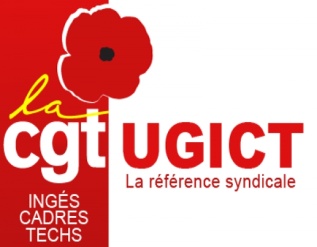 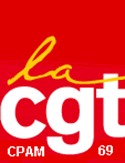 Salariés de la SECU, salariés du Privé,
TOUS concernés !Retraite à points, Retraite en moins, Retraite très loin……… Si le projet de retraite par points voit le jour, les 18 millions de salariés travaillant dans le privé vont voir leur future retraite baisser de l'ordre de 15 à 25%, du seul fait que leur retraite serait calculée sur l'ensemble de la carrière et non plus sur les 25 meilleures années. Ils devront travailler plusieurs années supplémentaires. Refusons de travailler plus longtemps avec moins d'argent ! 
Grâce aux mobilisations, de plus en plus de salariés comprennent que le projet de retraite par points n'est rien d'autre qu'un recul généralisé de nos droits à la retraite. Le gouvernement essaie de nous diviser entre Privé et Public, entre jeunes et anciens, entre régime général et régimes spéciaux. Salariés de la Sécu nous devons continuer l’action pour parvenir au retrait du projet. Pas un euro de moins ! 
Pas un trimestre de plus ! 
La grève nous coûte mais les pertes sur nos retraites nous coûteront bien plus. REUNION PARITAIRE NATIONALE (RPN) "Négociations salariales annuelles"L'UCANSS MEPRISANTE !A la demande de la CGT sur :une revalorisation du point à 10€ le rattrapage de 300€ immédiat pour compenser les pertes subies depuis de trop nombreuses annéesLa transformation de la prime d'intéressement en 1/2 mois de salaire socialisé pérenne de 1 000€ minimumL'UCANSS a répondu : NON à toutEt pourtant, à l'occasion de la mobilisation de juin 2019, l'employeur annonçait qu'il n'était pas opposé à une mesure générale !Sans la pression des salariés l'UCANSS a la mémoire courte : sans une mobilisation forte du personnel, la Direction de la Sécurité sociale ne modifiera pas sa lettre de cadrageNOUVELLE CLASSIFICATIONNégociation toujours en cours : rien de bon à l'horizon si le personnel ne se mobilise pas Que de bonnes raisons pour être tous mobilisés et en grève !Mardi 14 janvier 2020 manifestation 11h30 Place Jean Jaurès en direction de l'Hôtel de RégionMercredi 15 janvier 2020en Assemblée Générale sur nos sites de 10h35 à 11h30Jeudi 16 janvier 2020manifestation 11h30 à la Manufacture des Tabacs en direction de la Place BellecourVendredi 17 janvier 2020en Assemblée Générale sur nos sites de 10h35 à 11h30La journée ou la demi-journée (matin ou après-midi)
ou 55 mn de 10h35 à 11h30 ou de 11h05 à 12h ou de 14h20 à 15h15 ou de 16h05 à 17h